Приложение 5. Рекомендации по снятию мерок.Приложение 5. Рекомендации по снятию мерок.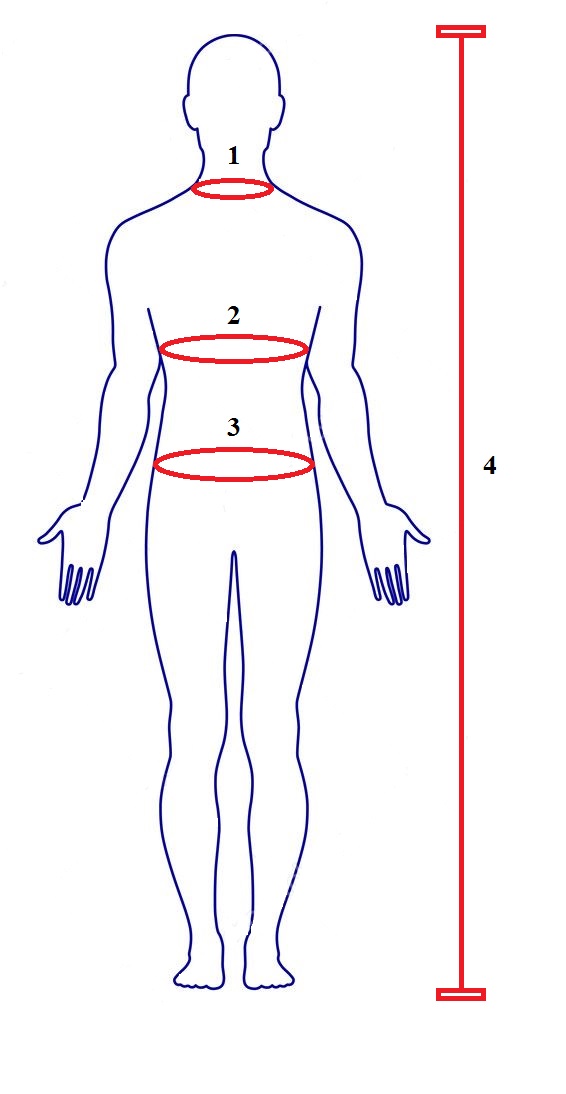 ВАЖНО: - замеры производятся в свободном состоянии ребенка (без утяжки);- рекомендуется делать замеры с учетом динамики роста ребенка (на вырост).Замеры (смотрите обозначения на рисунке):Обхват шеи (необходимо измерить окружность у основания шеи);Обхват груди (необходимо измерить окружность тела через центр груди спереди, сзади через лопатки);Обхват талии (необходимо измерить окружность тела по линии талии, 2 см ниже естественной талии);Рост.